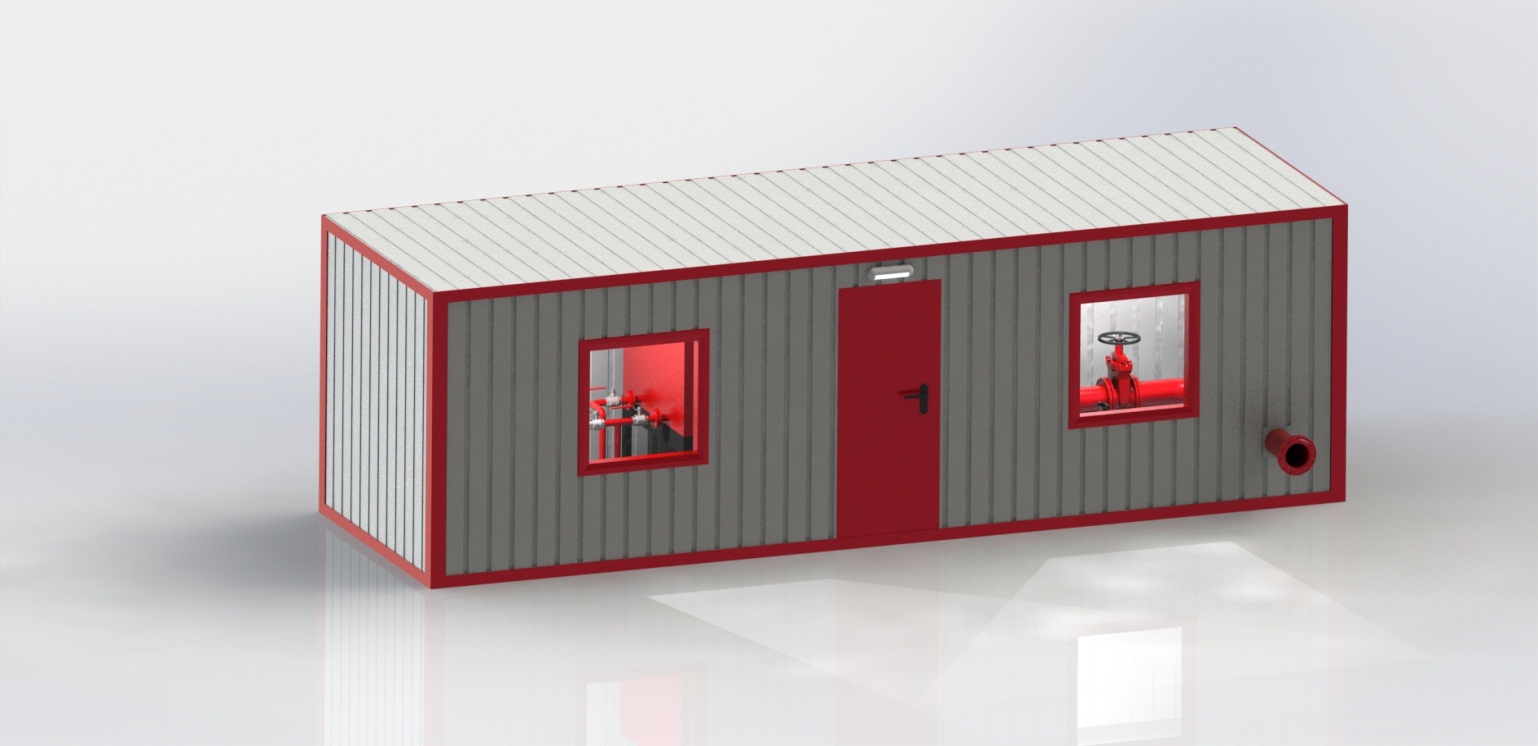 Опросный лист на Насосную станциюТУ 5363-016-44416782-2015Сертификат соответствия №РОСС RU.HA34.H08786Заказчик: Месторасположение станции:Тел/Факс:Е-mail:Должность:ФИО:Количество: Номер предложения: *- при отсутствии информации, оставляем право использовать оборудование побранное изготовителем, согласно указанным в ОЛ данным.Дополнительные требования заказчика:  ____________________________________________________________________________________________________________________________________________________________________________________________________________________________________________________________________________________________________________________________________________________________________________________________________________________________________________________________________________________________________________1. Характеристики и оснащение блок-контейнера стационарного подключения1. Характеристики и оснащение блок-контейнера стационарного подключения1. Характеристики и оснащение блок-контейнера стационарного подключения1. Характеристики и оснащение блок-контейнера стационарного подключенияГабаритные размеры контейнера (каркасного типа из сендвич панелей)Длина    ____________ мм,Ширина ____________ мм,Высота  ____________ ммДлина    ____________ мм,Ширина ____________ мм,Высота  ____________ ммДлина    ____________ мм,Ширина ____________ мм,Высота  ____________ ммКлиматическое исполнение У		 УХЛ	 ХЛ		 ОМ У		 УХЛ	 ХЛ		 ОМ У		 УХЛ	 ХЛ		 ОМВентиляция      естественная     принудительная        принудительная   Вентиляция               комбинированная             отдельный вентблок             отдельный вентблокОтопление                водяное  электрическое  электрическоеКоличество окон            _____________ шт.            _____________ шт.            _____________ шт.Количество дверей            _____________ шт.            _____________ шт.            _____________ шт.Тип крыши               плоская                   скатнаяКол-во ____  другое__________Взрывозащита электрооборудования  требуется  не требуется  другое__________Наличие площадок обслуживания  Да____________размеры  Нет  НетНаличие блока операторной              требуется                 не требуется                 не требуетсяНаличие талей  Да____________грузоподъёмность, тн.                         Нет                         НетДополнительные требования2. Требования к станции 2. Требования к станции 2. Требования к станции 2. Требования к станции 2. Требования к станции 2. Требования к станции Запорная арматура (с электрическим или ручным приводом)на входнойлинии НАна напорнойлинии НАна напорнойлинии НАна напорнойлинии НАна напорнойлинии НАТип фильтра на приемном трубопроводеСДЖ__________мм    размер ячейкиФС__________мм     размер ячейкиФС__________мм     размер ячейкиФС__________мм     размер ячейкиДругой__________  указать производителяНаличие компенсаторов на трубах  Да  Да    Нет    НетМонолитное основание (не связанное с боксом)  Да  Да               Нет               Нет               НетДиаметр присоединительных фланцев НА:     - всасывающий патрубок, Ду      _________ мм      _________ мм      _________ мм      _________ мм      _________ мм     - напорный патрубок, Ду      _________ мм      _________ мм      _________ мм      _________ мм      _________ ммНаличие трубопровода пенного пожаротушения  Да  Да  Да         Нет         НетНаличие площадок обслуживания  Да____________размеры  Да____________размеры  Да____________размеры         Нет         НетНаличие талей  Да____________грузоподъёмность, тн.  Да____________грузоподъёмность, тн.  Да____________грузоподъёмность, тн.         Нет         Нет3. Физико-химические свойства перекачиваемой жидкости 3. Физико-химические свойства перекачиваемой жидкости Наименование жидкости___________________________Фракционный состав___________________________Кинематическая вязкость, мм2/сек___________________________Плотность, кг/м3___________________________Наличие газовой фазы ___________________________Наличие твердых примесей ___________________________Рабочая температураMax__________,0C Min__________,0C4. Насосное оборудование 4. Насосное оборудование 4. Насосное оборудование Марка НА___________________________наименование, модель___________________________наименование, модельПроизводительность НА, м3/часMin__________, Max__________Min__________, Max__________Напор, мMin__________, Max__________Min__________, Max__________Количество НА__________ шт.__________ шт.Количество резервных НА__________ шт.__________ шт.Технологическая схема работы, раб./рез. ______________________________________________________Плавный пуск НА   Да  НетЧастое регулирование производительности НА  Да  Нет5. Требование к системе автоматизации5. Требование к системе автоматизации5. Требование к системе автоматизацииНаличие пожарной сигнализации   Да  НетНаличие датчиков несанкционированного доступа в установку  Да  НетНаличие оповещений (пожар, газ и т .д.)  Да  НетОхранная сигнализация  Да  НетНаличие электроконтактных манометров  Да  НетНаличие визуальных виброустойчивых манометров  Да  НетНаличие интеллектуальных датчиков давлений  Да  НетНаличие датчиков уровня  Да  НетНаличие датчиков температуры  Да  НетНаличие датчика температуры в блоке  Да  НетНаличие расходомера  Да  НетНаличие датчика вибродиагностики НА  Да  НетНаличие датчика утечки сальниковых уплотнителей НА и розлива в блоке  Да  НетНаличие датчика смещения ротора НА  Да  НетНаличие датчика контроля температуры подшипниковых опор НА  Да  НетУказать предпочитаемые модели и типы устанавливаемых приборов*________________________________________________________________________________________________________________________________________________________________________________________________________________________6. Требование к электротехническому оборудованию6. Требование к электротехническому оборудованию6. Требование к электротехническому оборудованиюНаличие АВР   Да  НетНаличие НКУ0,4  Да  Нет7. Требование к ЛСУ7. Требование к ЛСУ7. Требование к ЛСУНаличие ШУ на базе программного контроллератип ____________________________________   Да  НетНаличие ШУ на базе релейного оборудования  Да  НетВозможность передачи сигналов на диспетчерский пункт по протоколу тип_________________________________________  Да  НетСигнал о состоянии насоса  Да  НетСигнал о низком/высоком давлении в трубопроводе  Да  НетСигнал о накопительном расходе жидкости  Да  НетСигнал о пожаре и загазованности  Да  НетСигнал о несанкционированном доступе  Да  НетВозможность запуска НА с отдаленного доступа  Да  НетВозможность запуска резервного НА в автоматическом режиме  Да  Нет